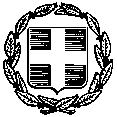 ΓΙΑ ΑΝΑΡΤΗΣΗ ΣΤΗΝ ΙΣΤΟΣΕΛΙΔΑΛάρισα,	 24/4/2023	Αρ. Πρ.:	 4507	ΘΕΜΑ :	« Πρόσκληση για κατάθεση οικονομικής προσφοράς προμήθειας ετήσιας ανανέωσης και χρήσης λογισμικού προστασίας για επιτραπέζιο – φορητό ΗΥ»	Η Περιφερειακή Διεύθυνση Πρωτοβάθμιας και Δευτεροβάθμιας Εκπαίδευσης Θεσσαλίας πρόκειται να προβεί στην αναζήτηση οικονομικής προσφοράς για την προμήθεια άδειας ετήσιας ανανέωσης και χρήσης λογισμικού προστασίας Bitdefender Total Security για 10 χρήστες.	Κατόπιν των ανωτέρω, σας προσκαλούμε, σύμφωνα με τις διατάξεις του ν. 4412/2016 (ΦΕΚ 147 Α’), όπως τροποποιήθηκε και ισχύει με το νόμο 4782/2021 (ΦΕΚ 36 Α’) να μας ενημερώσετε μέσω οικονομικής προσφοράς για τη διάθεση λογισμικού για επιτραπέζιο – φορητό ΗΥ σύμφωνα με τις παρακάτω τεχνικές προδιαγραφές. 	Η κλειστή γραπτή προσφορά θα κατατεθεί μέχρι την Παρασκευή, 28/4/2023, στα γραφεία της Περιφερειακής Διεύθυνσης Πρωτοβάθμιας και Δευτεροβάθμιας Εκπαίδευσης Θεσσαλίας, είτε αυτοπροσώπως, είτε με ηλεκτρονικό ταχυδρομείο mail@thess.pde.sch.gr είτε με ταχυδρομείο στη Δ/νση: Δήμητρας 25 & Γαριβάλδη, 41221 Λάρισα, 2ος όροφος.             Η εξόφληση της δαπάνης θα γίνει σύμφωνα με το ν. 4270/2014 (ΦΕΚ 143/Α’) περί Δημόσιου Λογιστικού όπως τροποποιήθηκε και ισχύει, από τη Δημοσιονομική Υπηρεσία Εποπτείας και Ελέγχου Λάρισας σε τραπεζικό λογαριασμό που θα μας υποδείξετε (αρ. ΙΒΑΝ-Φωτοτυπία πρώτης σελίδας βιβλιαρίου τραπέζης) και υπάρχει η σχετική πίστωση στον ΑΛΕ 3120301001.	H ανάθεση της προμήθειας θα γίνει με τη διαδικασία της απευθείας ανάθεσης και κριτήρια που ορίζουν οι διατάξεις του νόμου 4412/2016 (ΦΕΚ 147 Α΄) όπως τροποποιήθηκε και ισχύει με το νόμο 4782/2021 (ΦΕΚ 36 Α’):α) τη δυνατότητα καλής και έγκαιρης εκτέλεσης για την διάθεσή τους καθώς και το χρόνο παράδοσης τους και β) την πιο οικονομική προσφορά με βάση την τιμή	Η Αναθέτουσα Αρχή διατηρεί το δικαίωμα για ματαίωση της διαδικασίας και την επανάληψή της με τροποποίηση ή μη των ειδικών όρων και προϋποθέσεων. Οι συμμετέχοντες δεν έχουν καμία οικονομική απαίτηση σε τέτοια περίπτωση. 	Προσφορά με απαίτηση αναπροσαρμογής τιμών απορρίπτεται. Προσφορά που είναι αόριστη και ανεπίδεκτη εκτίμησης απορρίπτεται. Προσφορά που παρουσιάζει ουσιώδεις αποκλίσεις από τους όρους και τις προϋποθέσεις απορρίπτεται. ΕΝΤΥΠΟ: ΟΙΚΟΝΟΜΙΚΗ ΠΡΟΣΦΟΡΑΛΟΓΙΣΜΙΚΟ ΠΡΟΣΤΑΣΙΑΣ(Ημερομηνία / Σφραγίδα / Υπογραφή οικονομικού φορέα)α/αΛΟΓΙΣΜΙΚΟΤΕΜΑΧΙΑ1Ανανέωση και χρήση του λογισμικού Bitdefender Total Security για δέκα (10) τερματικά χρονικής διάρκειας ενός (1) έτους1ΕΠΩΝΥΜΙΑΕΤΑΙΡΙΚΗ ΜΟΡΦΗΑΦΜ / ΔΟΥΟΝΟΜΑΤΕΠΩΝΥΜΟ ΥΠΕΥΘΥΝΟΥΔ/ΝΣΗ / ΤΚ ΠΟΛΗΤΗΛ / ΦΑΞ / ΗΛ. ΤΑΧΥΔΡΟΜΕΙΟα/αΛΟΓΙΣΜΙΚΟΤΕΜΑΧΙΑΤΙΜΗ1Ανανέωση και χρήση του λογισμικού Bitdefender Total Security για δέκα (10) τερματικά χρονικής διάρκειας ενός (1) έτους1ΑΞΙΑ ΧΩΡΙΣ ΦΠΑΑΞΙΑ ΧΩΡΙΣ ΦΠΑΦΠΑΦΠΑΣΥΝΟΛΙΚΗ ΑΞΙΑΣΥΝΟΛΙΚΗ ΑΞΙΑ